Publicado en Madrid  el 19/11/2020 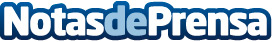 Alberto Vezendi vuelve con la aclamada 'Artífices del destino. Un camino hacia la autoestima y la libertad'En este esencial libro, el escritor ofrece al lector una mirada reflexiva sobre el crecimiento personal y la autoestimaDatos de contacto:Editorial TregolamServicios editoriales918 675 960Nota de prensa publicada en: https://www.notasdeprensa.es/alberto-vezendi-vuelve-con-la-aclamada Categorias: Nacional Literatura http://www.notasdeprensa.es